Videos 10H – Buoyancy			 Name					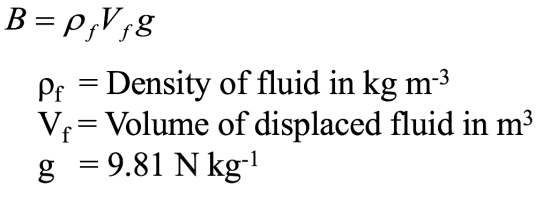 Example – What is the buoyant force on a 3.0 cm diameter air bubble under water? ρH2O = 1.0E3 kg m-3Example - What is the buoyant force on a 5.45 kg iron shot submerged in water?  What is the weight of the shot in air, and what is its apparent weight submerged?  ρFe = 7.8E3 kg m-3, ρH2O = 1.0E3 kg m-3, ρ = m/V so V = m/ρExample - The King’s crown has a mass of 14.7 kg, but appears to have a mass of only 13.4 kg when weighed when it is submerged in water.  What is the density of the crown?  Is it gold?  ρAu = 19.3E3 kg m-3, ρH2O = 1.0E3 kg m-3, ρ = m/V so V = m/ρOver for whiteboardsWhiteboards:1. What is the buoyant force on a rectangular block of wood that measures 12x23x15 cm if it is submerged in the Dead Sea where the density of the water is 1240 kg m-3?(convert cm to m first)(50. N)2. A 15x15x5.0 cm piece of wood floats in water (1000. kg m-3) face down in the water with the waterline 3.1 cm up the 5.0 cm side:What is its mass?What is its density?(620 kg m-3)3. A 5.0x4.0x4.0 cm piece of wood with a density of 530 kg m-3 is tied to the bottom of a pail of water (1000. kg m-3) with a string and held completely submerged.  What is the tension on the string? (0.37 N)4. A 25x25x10 cm block of iron (7.80x103 kg m-3) floats on mercury (13.6x103 kg m-3) If one of the 25x25 cm faces is down into the mercury, how far into the mercury does the block sink before coming to equilibrium? (5.7 cm)